Русская гимназия Хааберсти8а классИрина СамойловаОТКРЫТКИ ИЗ ПРИРОДНОГО МАТЕРИАЛАтворческая работаРуководитель: Линдебург Н.А.Таллинн 2013Haabersti Vene Gümnaasium8.а klassIrina SamolilovaKAARDID LOODUSLIKUST MATERJALISTLoovtööJuhendaja:Lindenburg N.Tallinn 2013СОДЕРЖАНИЕВВЕДЕНИЕ Обоснование выбора темы:Тема выбиралась мной не случайно. В этой работе фантазия автора обсолютно ничем не ограничена: возможны сочетания различных материалов, создание любых линий и форм.Цели выбранной темы:Показать, что сделанные своими руками открытки из природного материала индивидуальны и неповторимы, делаются для конкретного человека, учитываются его характер, привычки, хобби.Создать свой художественный образ.НЕМНОГО ИСТОРИИВ 19 веке в викторианской Англии картины, художественные гербарии вошли в моду. Из Англии мода пришла в Европу. Из Европы в Россию.В Японии это искусство называется «осибана» (ошибана) – означает «прессованные цветы». Ему уже несколько сот лет.Последнее время, так же как коллажи, панно, картины открытки из природного материала ручной работы становятся всё более популярными.СОЗДАНИЕ ОТКРЫТКИ ИЗ ПРИРОДНОГО МАТЕРИАЛА  С чего начинается открытка из природного материала? Сбор и заготовка природных материаловЦветы,  лепестки цветов, листья, ветки, мох, кора деревьев, семена, плоды, камыш, различные травы и прочее.Для успешной работы необходимо иметь богатый запас высушенных растений.Обработка и сушка растенийСпособы плоскостной сушки: в бумаге, в вате, книгах, под прессом, горячим утюгом.Главное, сушить как можно быстрее. Только так можно сохранить естественную окраску. При быстрой сушке минимально разлагается красящий пигмент. Растения сохнут в сухую погоду 3-4 дня, при сильной влаге немного дольше.Открытки из природного материала часть искусства - флористика.Флористика – искусство составления композиций из цветов и других природных материалов. Это картины, панно, открытки написанные цветами, плодами, травами, листьями...Варианты флористических композиций:Плоскостная композиция: засушенные (прессованные) цветы и растения на плоскости закрепляются клеем. Например, открытки, панно, картины и т.д. (cм.Приложение)Рельефная композиция – засушенные растения, ветки, семена и другие природные материалы сохраняют объем, на плоскости закрепляются клеем-панно, открытки.Коллажная техника – работа с прессованными цветами (франц.collage-«наклеивание»).Флористический коллаж – это возможность работать в смешанной технике, где можно использовать различные материалы – природные и искусственные (смешиваются различные фактуры, объем) фоном бумага, художественные краски и т.п.ХОД РАБОТЫ•Сбор, заготовка, обработка и подготовка к работе природных и др. материалов.Выполнение эскиза заданной открытки.Подготовка к работе инструментов и оборудования: клей, кисточки, ножницы, картон, ручная пила, утюг и др.Оформление открытки согласно замыслу (cм.Приложение).ЗАКЛЮЧЕНИЕЭто первый опыт по изготовлению открыток из природного материала. И для первого опыта замысел и работа, на мой взгляд, удались. В процессе выполнения работы научилaсь:создавать свой художественный образ.обрабатывать и заготавливать природный материал.научилaсь делать открытки своими руками.Небольшая проблема возникла при изготовке новогодних открыток: распил сосновых шишек в домашних условиях требует приложения физической силы.ИСТОЧНИКИ ИНФОРМАЦИИАкадемия поделок. [Электронный ресурс] // URL: www.detpodekki.ru  (10.10.2012) Детский сайт «Ёжка». ». [Электронный ресурс] // URL: www.ejka.ru  (12.10.2012) Сайт «КлуКлу.рукоделие».  [Электронный ресурс] // URL: http://cluclu.ru/blog/applikacii/149.html (10.10.2012) Сайт «Открытки на любой праздник». [Электронный ресурс] // URL: www.ktokogda.com  (10.12.2012) Студия «Мандарин шоу». [Электронный ресурс] // URL: www.mandarish.ru (10.10.2012) Роенко Н. Поделки из природных материалов. Москва: Клуб семейного досуга, 2012. с.12.ПРИЛОЖЕНИЕ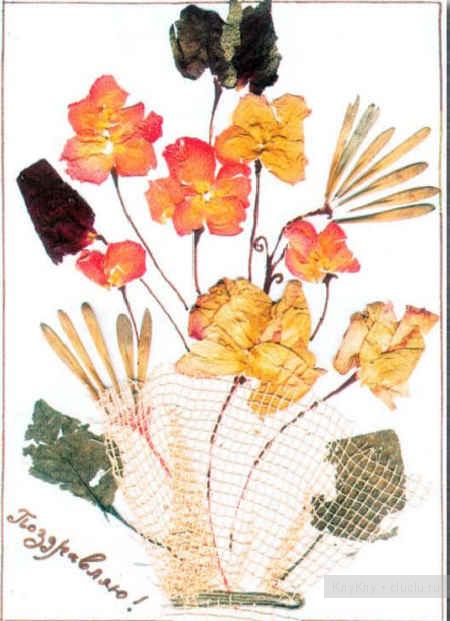 Рис.1. Открытка из природного материала (работа автора).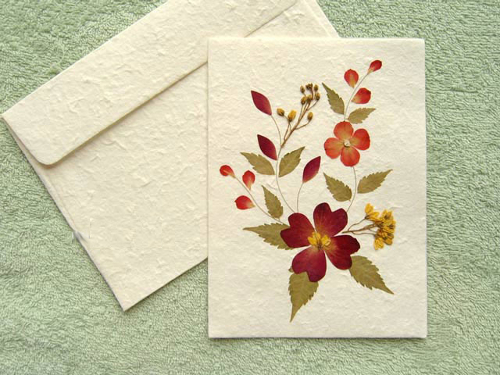 Рис.2. Конверт, выполненный с использованием природного материала (работа автора).